Speiseplan für Euch vom 11.07.2022 – 14.07.2022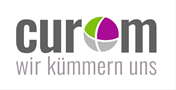 TagMenü 1VegetarischDessertMontagMakkaroni-Auflauf  amit Tomatenwürfel, Paprikawürfel, Mais Lauch und Käse 1,gdazu eine pikante Paprika-Tomatensoße  a,gfrische Salatauswahl am BuffetMakkaroni-Auflauf  amit Tomatenwürfel, Paprikawürfel, Mais Lauch und Käse 1,gdazu eine pikanten Paprika-Tomatensoße  a,g         frische Salatauswahl vom BuffetFrucht DessertErdbeeresiehe Verpackung am LebensmittelDienstagHamburger Brötchen mit Sesam 
mit Geflügel-Patty,  Eisbergsalat,
(z.T. fein zerkleinertes Hähnchenfleisch) Röstzwiebeln, Gurkenscheiben süß-sauer, 10,11,a,c,f,g,i,k,lHamburgersoße und Ketchup siehe Verpackungfrische Salatauswahl am Buffetfrischer Hamburger Brötchen  mit pflanzlicher Frikadelle, Eisbergsalat, Röstzwiebeln, Gurkenscheiben süß-sauer,  10,11,a,c,f,g,i,k,l  Hamburgersoße und Ketchup siehe Verpackung frische Salatauswahl am Buffetfrische AnanasMittwochLetzter Schultagcremiger Kartoffel – Gemüseeintopf 3,a,i,mGeflügelwurst in Scheiben 2,3,4,8,c,f,g,i,kBaguette Brötchen afrische Salatauswahl am Buffetcremiger Kartoffel – Gemüseeintopf 3,a,i,mGemüsebällchen a,c,f,iBaguette Brötchen afrische Salatauswahl am Buffetsüßer Bananen Quarkim Becher                           siehe Verpackung am LebensmittelDonnerstagFerienGeflügelragout in fruchtiger Currysoße a,f,i,k,lVollkornreisfrische Salatauswahl am BuffetGetreidebällchen mit Ananas und Gemüsestreifen 2,4,a,f,Gerste, Hafer fruchtige Currysoße a,f,i,k,lVollkornreisfrische Salatauswahl vom BuffetEis Becher Vanille mit Schokoladensoße siehe Verpackung am LebensmittelFreitagFerien Sie können täglich als Alternative zum Dessert auch aus unserem Obstkorb auswählen  Zusatzstoffe: 1. mit Farbstoff; 2. mit Konservierungsstoff; 3. mit Antioxidationsmittel; 4. mit Geschmacksverstärker; 5. geschwefelt; 6. geschwärzt; 7. gewachst; 8. mit Phosphat; 9. mit Milcheiweiß; 10. mit Süßungsmittel; 11. mit einer Zuckerart und Süßungsmittel; 12. Verwendung von Tafelsüße, z. B. Sorbit; 13. Verwendung von Aspartam; 16. koffeninhaltig; 19. StärkeAllergene: a. Gluten haltiger Weizen und Weizenerzeugnisse; Krebstiere und Krebstiererzeugnisse; c. Eier und Eierzeugnisse; d. Fisch und Fischerzeugnisse; e. Erdnüsse und Erdnusserzeugnisse; f. Soja und Sojaerzeugnisse; g. Milch und Milcherzeugnisse inkl. Laktose; h. Schalenfrüchte und Produkte; i. Sellerie und Sellerieerzeugnisse; k. Senf und Senferzeugnisse; l. Sesam und Sesamerzeugnisse; 
m. Schwefeloxid und Sulfit; n. Weichtiere und Weichtiererzeugnisse; o. Lupinen und LupinenerzeugnisseZusatzstoffe: 1. mit Farbstoff; 2. mit Konservierungsstoff; 3. mit Antioxidationsmittel; 4. mit Geschmacksverstärker; 5. geschwefelt; 6. geschwärzt; 7. gewachst; 8. mit Phosphat; 9. mit Milcheiweiß; 10. mit Süßungsmittel; 11. mit einer Zuckerart und Süßungsmittel; 12. Verwendung von Tafelsüße, z. B. Sorbit; 13. Verwendung von Aspartam; 16. koffeninhaltig; 19. StärkeAllergene: a. Gluten haltiger Weizen und Weizenerzeugnisse; Krebstiere und Krebstiererzeugnisse; c. Eier und Eierzeugnisse; d. Fisch und Fischerzeugnisse; e. Erdnüsse und Erdnusserzeugnisse; f. Soja und Sojaerzeugnisse; g. Milch und Milcherzeugnisse inkl. Laktose; h. Schalenfrüchte und Produkte; i. Sellerie und Sellerieerzeugnisse; k. Senf und Senferzeugnisse; l. Sesam und Sesamerzeugnisse; 
m. Schwefeloxid und Sulfit; n. Weichtiere und Weichtiererzeugnisse; o. Lupinen und LupinenerzeugnisseZusatzstoffe: 1. mit Farbstoff; 2. mit Konservierungsstoff; 3. mit Antioxidationsmittel; 4. mit Geschmacksverstärker; 5. geschwefelt; 6. geschwärzt; 7. gewachst; 8. mit Phosphat; 9. mit Milcheiweiß; 10. mit Süßungsmittel; 11. mit einer Zuckerart und Süßungsmittel; 12. Verwendung von Tafelsüße, z. B. Sorbit; 13. Verwendung von Aspartam; 16. koffeninhaltig; 19. StärkeAllergene: a. Gluten haltiger Weizen und Weizenerzeugnisse; Krebstiere und Krebstiererzeugnisse; c. Eier und Eierzeugnisse; d. Fisch und Fischerzeugnisse; e. Erdnüsse und Erdnusserzeugnisse; f. Soja und Sojaerzeugnisse; g. Milch und Milcherzeugnisse inkl. Laktose; h. Schalenfrüchte und Produkte; i. Sellerie und Sellerieerzeugnisse; k. Senf und Senferzeugnisse; l. Sesam und Sesamerzeugnisse; 
m. Schwefeloxid und Sulfit; n. Weichtiere und Weichtiererzeugnisse; o. Lupinen und LupinenerzeugnisseZusatzstoffe: 1. mit Farbstoff; 2. mit Konservierungsstoff; 3. mit Antioxidationsmittel; 4. mit Geschmacksverstärker; 5. geschwefelt; 6. geschwärzt; 7. gewachst; 8. mit Phosphat; 9. mit Milcheiweiß; 10. mit Süßungsmittel; 11. mit einer Zuckerart und Süßungsmittel; 12. Verwendung von Tafelsüße, z. B. Sorbit; 13. Verwendung von Aspartam; 16. koffeninhaltig; 19. StärkeAllergene: a. Gluten haltiger Weizen und Weizenerzeugnisse; Krebstiere und Krebstiererzeugnisse; c. Eier und Eierzeugnisse; d. Fisch und Fischerzeugnisse; e. Erdnüsse und Erdnusserzeugnisse; f. Soja und Sojaerzeugnisse; g. Milch und Milcherzeugnisse inkl. Laktose; h. Schalenfrüchte und Produkte; i. Sellerie und Sellerieerzeugnisse; k. Senf und Senferzeugnisse; l. Sesam und Sesamerzeugnisse; 
m. Schwefeloxid und Sulfit; n. Weichtiere und Weichtiererzeugnisse; o. Lupinen und Lupinenerzeugnisse